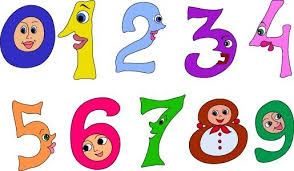 Укажите корректное имя файла ___________________________________________Укажите корректное имя файла ___________________________________________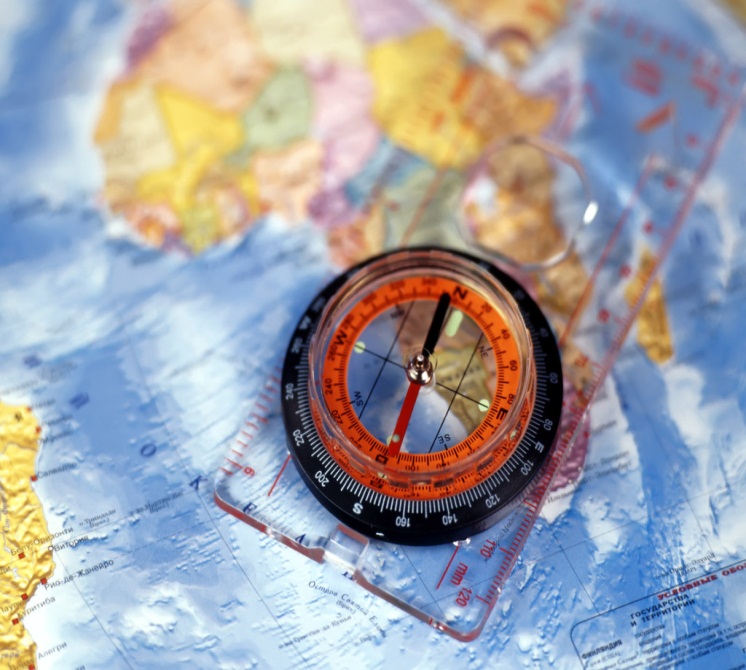 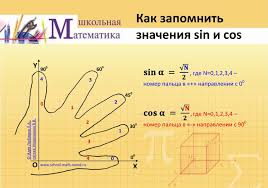 Укажите корректное имя файла ___________________________________________Укажите корректное имя файла ___________________________________________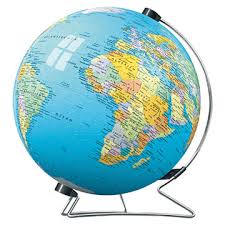 